МКУК Подосиновская МБС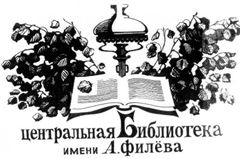 Подосиновская центральная библиотека им. А. ФилеваФаина Раневская: судьба и роли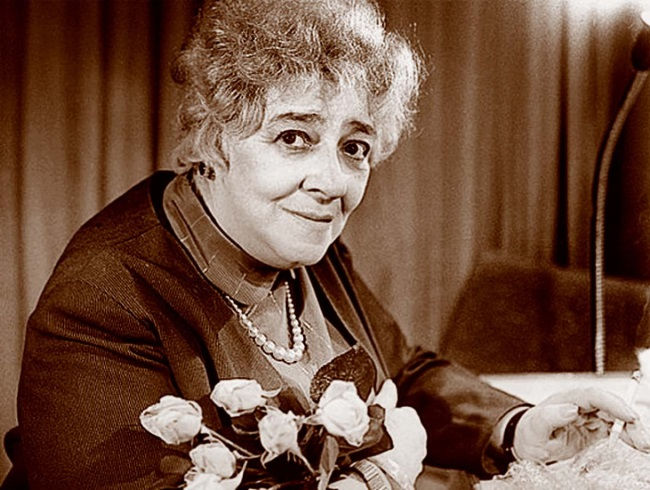 Вечер-портрет Подосиновец, 2016Ведущий 1: Добрый день! 2016 объявлен Годом кино. И сегодня нам хочется вспомнить великую актрису театра и кино ХХ века – Фаину Раневскую. Современными журналистами она часто именуется  «королевой второго плана».Ведущий 2: Она прожила долгую, насыщенную жизнь, полную драматизма и одиночества, буквально не дожив месяц до 88-летия. Не все знают, что фамилия Раневская на самом деле – псевдоним, который актриса взяла еще в ранней юности из пьесы «Вишневый сад» своего земляка-таганрожца Антона Павловича Чехова, которого боготворила.Ведущий 1: Фаина Раневская была и остается любимой артисткой многих. Её талант завораживающей силой ведущих ролей в театрах или небольших эпизодических киноролей продолжает околдовывать зрителя и сегодня.Она была любимой актрисой Сталина. Интересно, как изменилось бы выражение его обычно невозмутимого лица, если бы он узнал, что та, кого все называли Фаиной Георгиевной Раневской, на самом деле была не Георгиевной, и не Раневской, а Фаиной Григорьевной Фельдман, что отец ее – нефтепромышленник и миллионер, который, обладая немалой прозорливостью, в преддверии революции на собственном корабле эмигрировал в Турцию, а её родной брат чуть позже перебрался в Америку и стал там удачливым бизнесменом.Компромат на себя она бережно охраняла от посторонних глаз, что помогло ей не только выжить, уцелев во времена сталинских репрессий, но и подняться на вершину Олимпа советского кинематографа. Почему НКВД не заинтересовались непролетарским происхождением известнейшей актрисы, остается лишь загадкой. Загадкой ее неординарной личности и судьбы. Хотя в жизни Фаины Георгиевны было столько загадочного и таинственного, что на ее примере можно было бы смело изучать тайну природы человеческой жизни.Почему она, выросшая в любви и достатке, не последовала вслед за своей семьей? Зачем практически без средств к существованию осталась в России? Об этом можно только догадываться. Она сделала свой выбор. Тот самый, который рано или поздно приходится делать в жизни каждому из нас и от которого зависит вся дальнейшая наша судьба.Ведущий 2: 1 Примечательно, что Фаина Раневская родилась в День кино 27 августа (15 - по старому стилю) 1896 года в г. Таганроге в состоятельной еврейской семье. В этом году ей исполняется 120 лет со дня рождения.В детстве она была одинока, так как была закрытым ребенком. Возможно, причина в её повышенной ранимости из-за легкого заикания, которым Фаина страдала от рождения.Боясь насмешек, Фаина избегала сверстников, не имела подруг, не любила учиться.Увлечение кино пришло Фаине лет в двенадцать. Свое первое впечатление от увиденного она описывала так: «Обомлела. Фильм был в красках, возможно, «Ромео и Джульетта» …»Как признавалась Раневская, профессию она не выбирала – она в ней таилась. После увиденного на сцене, она уже знала, что будет актрисой обязательно. Ни в одну из лучших театральных школ она не была принята, и девушка устроилась в частную школу.Ведущий 1: Судьба Раневской как актрисы была не простой. Это потом пришла известность, а сначала… А сначала были сплошные трудности и жизненные неурядицы.Жизнь в театре тоже сложилась неоднозначно. За всю свою жизнь она сыграла всего 17 ролей, сделавших ее знаменитой. «Когда мне не дают роли в театре, чувствую себя пианистом с отрубленными руками. Что можно ждать от человека с отрубленными руками?»,- говорила она. Среди её ролей одной из самых значимых стала роль миссис Сэвидж, в спектакле «Странная миссис Сэвидж» по пьесе Джона Патрика. В кино Фаина Раневская дебютировала в 1934 году, будучи тогда актрисой Камерного театра. Начинающий режиссер Михаил Ромм, увидев ее на сцене, пригласил на роль госпожи Луазо в фильме «Пышка» по знаменитой мопассановской новелле.Как признавалась Раневская, съемки были очень сложными. Отопление не работало – павильоны сохраняли температуру холодильной камеры, и у актеров зуб на зуб не попадал.Постоянная суета, мучительно долгая установка света, шум аппаратуры, вечная неразбериха…Фильм снимался в немом варианте. Тем не менее, чтобы лучше прочувствовать роль, Раневская достала подлинник мопассановского рассказа и затвердила несколько фраз госпожи Луазо на языке оригинала.Приехавший в Советский Союз Ромен Роллан был в восторге от фильма. Среди актеров он выделял в первую очередь Раневскую. По его просьбе «Пышку» продемонстрировали во Франции. И картина прошла там с огромным успехом.Ведущий 2: После «Пышки», несмотря на успех, Раневская решила больше в кино не появляться – «слишком это все мучительно».Но в 1939 году Фаина Раневская снимается сразу в трех кинокартинах. В фильме «Человек в футляре» режиссера Анненского она сыграла роль жены инспектора, в картине «Ошибка инженера Кочина» режиссера Мачерета - роль жены портного Гуревича – Иды.Настоящую известность актрисе принесла комедия Татьяны Лукашевич «Подкидыш».В «Подкидыше» Раневская сыграла самоуверенную, командующую подкаблучником-мужем женщину. Актриса специально для своей роли придумала несколько хлестких фраз. Одна из них - Муля, не нервируй меня - стала по-настоящему крылатой.Эта фраза впоследствии преследовала ее всю жизнь. При виде актрисы мальчишки на улице начинали кричать: «Муля, не нервируй меня!».Все это необычайно раздражало Раневскую, со временем она стала просто ненавидеть роль, давшую ей популярность. Как-то она даже призналась в этом Анне Ахматовой. «Сжала руки под темной вуалью» – это тоже мои Мули, - ответила она.Много, много лет спустя, когда Леонид Ильич Брежнев вручал Фаине Георгиевне Раневской орден Ленина, то и он не смог удержаться - скорчил рожу и пропищал:«Муля, не нервируй меня!».Фаина Георгиевна презрительно пожала плечами и сказала: «Леонид Ильич, ко мне так обращаются только невоспитанные уличные мальчишки!»Брежнев страшно смутился и тихо ответил: «Извините, просто я вас очень люблю».На чем инцидент и исчерпался.Ведущий 1: После войны Фаина Раневская сыграла несколько заметных ролей. В 1947 году на экраны вышла комедия Григория Александрова «Весна» с Любовью Орловой и Николаем Черкасовым в главных ролях.Фаине Раневской в сценарии отводился лишь один эпизод: её героиня Маргарита Львовна подавала завтрак своей знаменитой племяннице.Александров предложил актрисе самой сделать себе роль. Раневская придумала множество веселых фраз и диалогов. Вместе с Ростиславом Пляттом они внесли в картину комедийную, характерную, водевильную стихию.Помните разговор по телефону: «Скорую помощь! Помощь скорую! Кто больной? Я больной. Лев Маргаритович. Маргарит Львович».В итоге играющие роли второго плана Фаина Раневская и Ростислав Плятт запомнились зрителям даже больше, чем главные герои.В том же году Раневская сыграла мачеху в знаменитой сказке «Золушка» режиссера Надежды Кошеверовой. Эта картина одна из немногих, принесших актрисе настоящую радость. Раневская сыграла с присущей ей яркостью, правдоподобностью.Г. Скороходов в книге «Разговоры с Раневской» говорил: «В её Мачехе зрители узнавали, несмотря на пышные «средневековые» одежды, сегодняшнюю соседку-склочницу, сослуживицу, просто знакомую, установившую в семье режим своей диктатуры.Это бытовой план роли, достаточно злой и выразительный. Но в Мачехе есть и социальный подтекст. Сила её, безнаказанность, самоуверенность кроются в огромных связях…»Мачеха - одна из лучших комедийных ролей Раневской. Удивительно, но она – сугубо отрицательный персонаж сказки – вызывает у зрителей настоящий восторг!И хотя, в основном, у Фаины Раневской были эпизодические роли и в спектаклях и в кино, но именно по этим ролям, сыгранным с огромным мастерством, актриса запомнилась и полюбилась многими.Ведущий 2: За всю свою жизнь Фаина Раневская так и не вышла замуж. Как-то её спросили, была ли она когда-нибудь влюблена. Раневская рассказала эпизод из своей юности. Она была влюблена в красавца-актера, игравшего вместе с ней в труппе.Однажды актер сказал ей, что вечером придет к ней домой. Раневская нарядилась, накрыла стол… Актер пришел пьяный и с женщиной. «Деточка, погуляйте где-нибудь пару часиков, дорогая моя», - сказал он.«С тех пор не то, что влюбиться – смотреть на них не могу: гады и мерзавцы!» - признавалась Фаина Георгиевна.Ведущий 1: Удивительно, но за долгие годы она так и не сыграла ни одной великой роли мирового репертуара.За год до своей смерти Раневская отказалась играть на сцене. «Старость, - сказала она, - вещь страшная. Болят все мои косточки. Очень устала, очень. Восемьдесят семь лет! Я не Яблочкина, чтобы играть до 100 лет. Нет, больше на сцену не выйду!»19 июля 1984 года, после перенесенных инфаркта и пневмонии, Фаина Георгиевна умерла.Ведущий 2: Раневская не только прекрасно играла в кино и на сцене, ей принадлежит множество афоризмов и крылатых выражений, нашедших свое отражение в ее дневниках и записях. А сколько «ходячих» анекдотов связано с её именем в реальной жизни! Еврейскому народу свойственно природное остроумие. Но шуточки в кругу родных и друзей – одно, а юмор – совсем другое. Раневская не была просто остроумной, это было само остроумие, сам живой юмор Фаины Георгиевны Раневской невозможно обойти стороной. Это кладезь мудрости, остроумия, философии и …грусти.Ведущий 2: О старости.Старость - это когда беспокоят не плохие сны, а плохая действительность.Я как старая пальма на вокзале: никому не нужна, а выбросить жалко.Старость - это просто свинство. Я считаю, что это невежество бога, когда он позволяет доживать до старости.Страшно, когда тебе внутри восемнадцать, когда восхищаешься прекрасной музыкой, стихами, живописью, а тебе уже пора, ты ничего не успела, а только начинаешь жить!Бог мой, как прошмыгнула жизнь, я даже никогда не слышала, как поют соловьи.Мысли тянутся к началу жизни - значит, жизнь подходит к концу.Когда я умру, похороните меня и на памятнике напишите: «Умерла от отвращения».Стареть скучно, но это единственный способ жить долго.Старость - это время, когда свечи на именинном пироге обходятся дороже самого пирога, а половина мочи идет на анализы.Ведущий 1: О здоровье.На вопрос: «Вы заболели, Фаина Георгиевна?» - она обычно отвечала: «Нет, я просто так выгляжу».Чем я занимаюсь? Симулирую здоровье.Я себя чувствую, но плохо.Здоровье - это когда у вас каждый день болит в другом месте.Если больной очень хочет жить, врачи бессильны.Склероз нельзя вылечить, но о нем можно забыть.Ведущий 2: О жизни.Жизнь слишком коротка, чтобы тратить ее на диеты, жадных мужчин и плохое настроение.Что за мир? Сколько идиотов вокруг, как весело от них!На голодный желудок русский человек ничего делать и думать не хочет, а на сытый - не может.Животных, которых мало, занесли в Красную книгу, а которых много - в Книгу о вкусной и здоровой пище.Мне всегда было непонятно - люди стыдятся бедности и не стыдятся богатства.Жизнь проходит и не кланяется, как сердитая соседка.Жить надо так, чтобы тебя помнили и сволочи.Ведущий 1: Раневская ненавидела свою популярность и никогда не считала себя выдающейся актрисой. «Пропищала и только» - так она оценила собственную творческую биографию в одной из дневниковых записей. Она мечтала о больших серьезных работах, но режиссеры, за редким исключением, видели в ней только яркий характерный образ. Пройдет время, имена многих из этих режиссеров канут в Лету, а Фаина Раневская останется в истории - как одна из десяти лучших актрис ХХ века.